§620.  CooperationThe board may cooperate with, receive grants-in-aid from and enter into cooperative agreements with any agency of the Federal Government or of this State or its subdivisions, or with any agency of another state, in order to implement this subchapter, including but not limited to taking such actions to:  [PL 2005, c. 620, §20 (AMD).]1.  Uniformity.  Secure uniformity of regulations;[PL 1975, c. 382, §3 (NEW).]2.  Cooperative agreements with EPA.  Prepare and submit state plans and enter into cooperative agreements with EPA to register pesticides under the authority of this subchapter and FIFRA;[PL 1975, c. 382, §3 (NEW).]3.  Use of state and federal facilities.  Cooperate in the enforcement of the federal pesticide control laws through the use of state or federal personnel, or both, and facilities and to implement cooperative enforcement programs including, but not limited to, the registration and inspection of establishments;[PL 1975, c. 382, §3 (NEW).]4.  Contracts for monitoring pesticides.  Enter into contracts for monitoring pesticides for the national plan; and[PL 1975, c. 382, §3 (NEW).]5.  Preparation of state plans.  Prepare and submit state plans to meet federal certification standards for issuing experimental use permits.[PL 1975, c. 382, §3 (NEW).]SECTION HISTORYPL 1975, c. 382, §3 (NEW). PL 1989, c. 878, §E19 (AMD). PL 2005, c. 620, §20 (AMD). The State of Maine claims a copyright in its codified statutes. If you intend to republish this material, we require that you include the following disclaimer in your publication:All copyrights and other rights to statutory text are reserved by the State of Maine. The text included in this publication reflects changes made through the First Regular and First Special Session of the 131st Maine Legislature and is current through November 1, 2023
                    . The text is subject to change without notice. It is a version that has not been officially certified by the Secretary of State. Refer to the Maine Revised Statutes Annotated and supplements for certified text.
                The Office of the Revisor of Statutes also requests that you send us one copy of any statutory publication you may produce. Our goal is not to restrict publishing activity, but to keep track of who is publishing what, to identify any needless duplication and to preserve the State's copyright rights.PLEASE NOTE: The Revisor's Office cannot perform research for or provide legal advice or interpretation of Maine law to the public. If you need legal assistance, please contact a qualified attorney.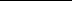 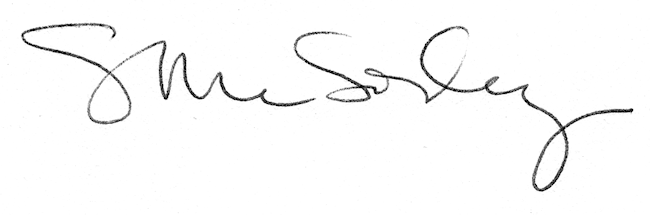 